วารสาร
เทคนิคการแพทย์และกายภาพบำบัด					 ORIGINAL ARTICLE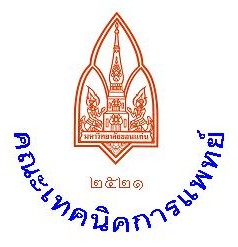 JOURNAL OF MEDICAL TECHNOLOGY AND PHYSICAL THERAPY				                            Name Author1,2, Author 2, Author 2,3, Author 2,4, Author 2,5, Author 2,5, Author 1,2, Author 2,6, Author 2,7, Author 1,2,*Received: April 4, 2020 Revised: June 4, 2020Accepted: June 28, 2020Abstract	ENGLISH  ENGLISH   |  p-value (p เอียง )  |   การอ้างถึง Table และ Figure ในเนื้อหา ให้ใช้ตัวเข้ม เช่น “The other baseline characteristics of the subjects are shown in Table 1.”  |  ก่อน-หลังวงเล็บ () ให้เคาะ 1 เคาะ  |  หลัง : ; , ให้เคาะ 1 เคาะ   |   สำหรับ Keywords ตัวอักษรตัวแรกให้ใช้ตัวใหญ่ เช่นKeywords: Periductal fibrosis, Cholangiocarcinoma, Opisthorchis viverrini infection, Raw fish consumption1Department of Biochemistry, Faculty of Medicine, Khon Kaen University, Khon Kaen, Thailand.2Cholangiocarcinoma Research Institute, Khon Kaen University, Khon Kaen, Thailand.3Department of Parasitology, Faculty of Medicine, Khon Kaen University, Khon Kaen, Thailand. 4Faculty of Associated Medical Sciences, Khon Kaen University, Khon Kaen, Thailand. 5Department of Radiology, Faculty of Medicine, Khon Kaen University, Khon Kaen, Thailand. 6Department of Surgery, Faculty of Medicine, Khon Kaen University, Khon Kaen, Thailand.7Data Management and Statistical Analysis Center, Faculty of Public Health, Khon Kaen University, Khon Kaen, Thailand*Corresponding author: (mememe@kku.ac.th)Introduction..Methods and materials…RESULTS..Discussion….Acknowledgements: ……References 1. …	 2. …	 3. …